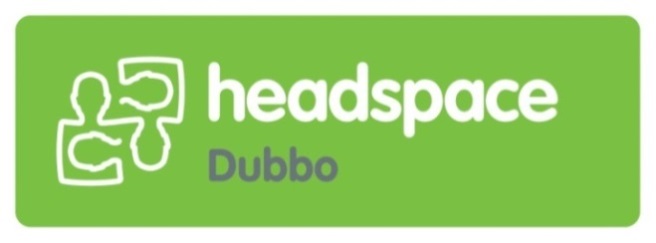 Referral to headspace DubboDate: 	Young Persons Details:Name: ___________________________________________________________ ______________Date of Birth: ____________________________________________________________________Address: ____________________________________________________________________ ___Contact Phone Number: ________________________  Young Person  Parent/Carer  Other:________________Consent:Is the young person aware of this referral?   Yes     No If under 16 years, are the parents/carers aware?  Yes    No  Has an appointment already been made by phone?   Yes    No   If yes, indicate date and time of appointment: __________________________  _________ Does the young person provide consent for feedback to be given to the referrer?  Yes     No  Reason for referral:  Mental Health Physical Health Drug and Alcohol Vocational OtherDo you believe this young person is currently at risk of harm to themselves or other people?  Yes (please comment):	 NoRelevant Information: Referral Details:Contact Name:	Organisation:	Postal Address: 	Contact Phone Number: 	 Mobile:                                   Fax: 	Email: 	headspace Dubbo23 Church Street Dubbop +61 2 5852 1900f +61 2 5852 1999e hs.dubbo@marathonhealth.com.au